VilliviiniPatron : Tiina KuuLe patron des chaussettes Villiviinia été réalisé pour Kierot Puikot 2015 (la retraite de tricot de Savonia en Finlande). Seules les côtes et les orteils sont tricotés en rond ; le reste de la chaussette fait appel à une technique appelée « intarsia en rond ».Fil et métrageCouleur principale (CP) : n’importe quel fil fingering à chaussette (par exemple, 75 % laine, 25 % nylon, 420 m pour 100 g), moins de 100 g.Couleur contrastante (CC) : n’importe quel fil fingering à chaussette (par exemple, 75 % laine, 25 % nylon, 420 m pour 100 g), moins de 20 g.AiguillesAiguilles circulaire de 2,25 mm avec un câble de 80 cm (ou aiguilles adaptées pour avoir l’échantillon).Les aiguilles doubles pointes peuvent aussi être utilisées mais les instructions sont données pour le magic loop.Échantillon32 mailles et 42 rangs = 10 cm de jerseyTailleSmall (Medium, Large)Le nombre de mailles peut être ajusté à l’infini. Notez que si le nombre de mailles est différent de celui donné dans les instructions, vous devrez adapter le patron à celui-ci.Avant de commencerLisez les instructions attentivement avant de commencer. Le devant de la chaussette comporte le panneau de dentelle en couleur contrastante et est tricoté sur l’aiguille 1 alors que le derrière de la cheville, le talon et le dessous du pied sont tricotés sur l’aiguille 2. Il est conseillé de faire les chaussettes l’une après l’autre. Attention, les diagrammes se lisent de droite à gauche sur les rangs endroits (rangs impairs) et de gauche à droite sur les rangs envers (rangs pairs). Certaines des techniques utilisées sont décrites dans la partie « Techniques » à la fin du patron.L’intarsia en rond peut sembler compliqué mais il s’agit juste de tricoter en allers-retours en alternant les rangs endroits (mailles endroits) et les rangs envers (mailles envers) en tournant le travail et en liant les fils comme décrit dans le patron. Faites confiance au patron, tricotez chaque chose exactement comme on vous le dit et vous y arriverez !PatronPied droitCôtesAvec la CP, montez 60 (66, 72) m. Répartissez les m comme suit : 31 (33, 37) m sur l’aiguille 1 et 29 (33, 35) m sur l’aiguille 2. Joignez pour tricoter en rond et placez un marqueur en début de rg si vous le souhaitez. Tricotez 12 rgs de côtes torses 1/1 où la longueur souhaitée.Tricotez 1 rg à l’endroit.Cheville – intarsia en rond2 m endroit en CP. Prenez la CC et tricotez le rg 1 du diagramme A. Tournez le travail et tricotez le rg 2 du diagramme A. (Attention, les rgs impairs du diagramme se lisent de gauche à droite.) Liez la CP et la CC (voir « Techniques » : lier les couleurs en intarsia) et tricotez 2 m envers en CP. Ne pas tourner ! Avec la CP, tricotez à l’envers les mailles de l’aiguille 2. Tricotez également à l’envers les mailles en CP de l’aiguille 1. Faites un wrap and turn (enroulez et tournez) comme suit : faites glisser le jeté de CC de l’aiguille gauche à l’aiguille droite avec la CP à l’arrière. Ramenez la CP à l’avant et faites glisser le jeté de CC de façon à le ramener sur l’aiguille gauche. Tournez le travail et tricotez à l’endroit les mailles en CP des aiguilles 1 et 2 avec la CP. Le fil de CP est maintenant au début du rang et vous venez de tricoter 2 rangs d’intarsia en rond.Tricotez ainsi en répétant les rangs 3 à 12 du diagramme A 6 fois ou de façon à obtenir la longueur souhaitée. Rappelez-vous de bien lier les fils de CP et CC à chaque fois que vous changez de couleur sur le côté droit du panneau de dentelle sur les rgs endroit ou sur le côté gauche sur les rgs envers. De l’autre côté, la liaison des couleurs se fait en enroulant le jeté de CC avec la CP sur le rang envers.TalonLe talon est réalisé en allers-retours en CP sur les 92 (33, 35) m de l’aiguille 2, en commençant au début du rg. Tournez le travail et commencez avec 1 rg envers comme suit :Rg 1 (envers) : *G1 avec fil devant, 1 m envers*, répéter jusqu’à 1 m de la fin, 1 m envers, tournezRg 2 (endroit) : G1 avec fil derrière, 28 (32, 34) m endroit, tournezRépétez les rgs 1 et 2 jusqu’à avoir 30 (32, 34) rgs pour le « flap ».Tricotez le rabat du talon comme suit :Rg 1 (envers) : G1 avec fil devant, 16 (18, 19) m env, 2 m ens env, 1 m env, tournezRg 2 (endroit) : G1 avec fil derrière, 6 m end, GGT, 1 m end, tournezRg 3 (envers) : G1 avec fil devant, 7 m env, 2 m ens env, 1 m env, tournezRg 4 (endroit) : G1 avec fil derrière, 8 m end, GGT, 1 m end, tournezTricotez ainsi jusqu’à avoir éliminé toutes les mailles des côtés, vous terminez par un rg endroit. (Pour les tailles S et M, il n’y a plus de mailles end ou env à tricoter après les diminutions des 2 derniers rgs.)Relevez 15 (16, 17) m le long du côté gauche du talon et 1 m en plus entre le « flap » et l’aiguille 1. Tricotez les mailles relevées à l’endroit sur l’aiguille 2.Tricotez à l’endroit les mailles en CP de l’aiguille 1 avec la CP. Prenez la CC (rappelez-vous de lier les fils) et tricotez le rg impair suivant du diagramme A. Tournez le travail et tricotez le rg pair suivant du diagramme A. Prenez la CP et tricotez à l’envers les mailles en CP de l’aiguille 1. Continuez avec la CP et tricotez à l’envers les mailles de l’aiguilles 2. Relevez 15 (16, 17) m le long du côté droit du talon et 1 m en plus entre le « flap » et l’aiguille 1. Tricotez à l’envers les mailles relevées sur l’aiguille 2. Tricotez à l’envers les mailles en CP de l’aiguille 1, faites un wrap and turn et tricotez à l’endroit jusqu’à la fin de l’aiguille 1.Faites les diminutions du gousset sur l’aiguille 2 sur les rgs endroit comme suit : GGT, tricotez à l’endroit jusqu’à avoir 2 m sur l’aiguille 2, 2 m ens end. Sur les rgs envers, tricotez à l’envers les m sur l’aiguille 2.Continuez ainsi en répétant les rgs 3 à 12 du diagramme A avec la CC et en diminuant comme indiqué sur l’aiguille 2 jusqu’à obtenir 29 (33, 35) m sur l’aiguille 2. Ensuite, tricotez à l’endroit les mailles de l’aiguille 2 sur les rgs endroit et tricotez-les à l’envers sur les rgs envers. Répétez les rgs 3 à 12 du diagramme A 4 fois après la cheville puis tricotez les rgs 3 à 8 une fois de plus. Si votre pied est long ou votre échantillon beaucoup plus serré que recommandé, vous pouvez par exemple répéter le diag A 5 fois puis terminer par les rgs 3 à 8 une fois de plus.Quand vous êtes au début du rg (début de l’aiguille 1) et que vous venez de tricoter à l’endroit les mailles de l’aiguille 2 et de faire le rg 8 du diag A, commencer à terminer le panneau de dentelle comme suit : tricotez à l’endroit la 1re maille de l’aiguille 1 avec la CP. Faites une augmentation intercalaire torse droite (AITD, voir « Techniques ») et tricotez 1 m end. Prenez la CC et faites le rg 9 du diag A, tournez. Faites le rg 10 du diag A, prenez la CP, 3 m env. Tricotez à l’envers les mailles de l’aiguille 2. Tricotez à l’envers les mailles de l’aiguille 1 jusqu’à ce qu’il reste 1 maille en CP avant le panneau de dentelle en CC. Faites une augmentation intercalaire torse gauche (AITG, voir « Techniques »), 1 m env, wrap and turn. Tricotez à l’endroit les mailles des aiguilles 1 et 2 avec la CP.2 m end, 1 AITD, 1 m end. Prenez la CC et faites le rg 1 du diagramme B. Tournez le travail et faites le rg 2 du diag B. Prenez la CP, 4 m env. Tricotez à l’envers les mailles de l’aiguille 2 puis de l’aiguille 1 jusqu’à ce qu’il reste 1 maille en CP avant le panneau de dentelle en CC. 1 AITG, 1 m env, wrap and turn. Tricotez à l’endroit les mailles des aiguilles 1 et 2.Continuez ainsi en faisant des AITD sur les rgs endroit et des AITG sur les rgs envers à 1 maille en CP du panneau de dentelle en CC. En même temps, suivez le diagramme B avec la CC jusqu’à avoir fait le rg 8 et avoir tricoté à l’endroit les mailles de l’aiguille 2 (vous êtes au début du rg). Coupez la CC et continuez à tricoter en rond avec la CP seulement.Tricotez à l’endroit les mailles de l’aiguille 1 avec la CP jusqu’à ce qu’il reste 1 maille en CP avant les mailles en CC. 1 AITD et 1 m end. Glissez 2 m en CC sur l’aiguille droite comme pour les tricoter ensemble à l’endroit. Faites un GGT avec les 2 m suivantes de l’aiguille gauche et faites passer les 2 m glissées par dessus (diminution triple). 1 m end, 1 AITG. Tricotez à l’endroit jusqu’à la fin du rg. À ce moment-là, vérifiez que vous avez 60 (66, 72) m en tout. Répartissez les mailles sur les aiguilles 1 et 2 de façon à avoir 30 (33, 36) m sur chacune. Faites attention à ne pas changer de place le début du rang en répartissant les mailles. Tricotez tout à l’endroit en rond jusqu’à ce que le pied mesure environ 4 cm de moins que la longueur totale désirée.OrteilsRg 1 : sur l’aiguille 1, 1 m end, GGT, tricotez à l’endroit jusqu’à 3 m de la fin, 2 m ens end, 1 m end. Faire de même sur l’aiguille 2.Rg 2 : tout à l’endroit.Répétez les rgs 1 et 2 5 (6, 6) fois au total, puis le rg 1 5 (5, 6) fois de plus. Si vous préférez des orteils plus longs, vous pouvez répéter les rgs 1 et 2 10 (11, 12) fois au total. En procédant ainsi, il se peut que vous deviez débuter les orteils avant 4 cm de la fin. Coupez le fil et effectuez un grafting entre les aiguilles 1 et 2.Pied gaucheTravaillez à l’inverse du pied droit mais placez le panneau de dentelle en CC (diag A et B) à 2 mailles du côté gauche de l’aiguille 1 comme suit : faites les côtes et 1 rg endroit comme pour le pied droit. Avec la CP, faites 16 (18, 22) m end. Prenez la CC et faites le rg 1 du diag A. Tournez le travail et faites le rg 2 du diag A. Prenez la CP et tricotez à l’envers jusqu’à la fin de l’aiguille 1. Ne tournez pas et tricotez à l’envers les mailles de l’aiguille 2. Sur l’aiguille 1 : 2 m env, wrap and turn. Tricotez à l’endroit les mailles des aiguilles 1 et 2. Continuez ainsi, puis faites le talon et le gousset comme pour le pied droit. Pendant les diminutions du panneau de dentelle en CC, faites les augmentations en CP à 1 m en CP du panneau de dentelle.FinitionsRentrez les fils et bloquez.TechniquesWrap and turn : glissez le jeté de CC de l’aiguille gauche à l’aiguille droite avec la CP en arrière. Ramenez la CP devant et glissez le jeté de CC de nouveau sur l’aiguille gauche. Tournez. La CP est maintenant enroulée autour du jeté de CC.AITD : avec l’aiguille gauche, soulevez le fil entre les mailles de l’arrière vers l’avant et tricotez à l’endroit par le brin avant de la maille.AITG : avec l’aiguille gauche, soulevez le fil entre les mailles de l’avant vers l’arrière et tricotez à l’envers par le brin arrière de la maille.AITG : avec l’aiguille gauche, soulevez le fil entre les mailles de l’avant vers l’arrière et tricotez à l’endroit par le brin arrière de la maille.Liez les couleurs en intarsia : https://www.youtube.com/watch?v=rhZwpgysm58Diagramme A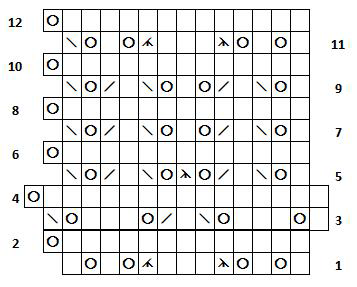 Diagramme B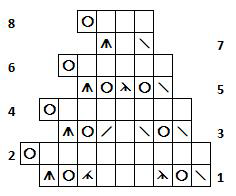 Légenderg endroit : m end. Rg envers : m env.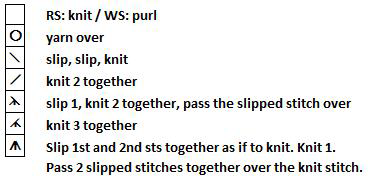 jetéGGT2 m ens endG1, 2 m ens end, faire passer la maille glisser par dessus les 2 m ens end3 m ens endglisser 2 m ensemble comme pour les tricoter à l’endroit, 1 m end. Passer les 2 m glissées ensemble par dessus la maille tricotée.AbréviationsCP : couleur principaleCC : couleur contrastantem : mailleend : endroitenv : enversens : ensembleGGT : glissez, glissez, tricotez (équivalent du SSK)